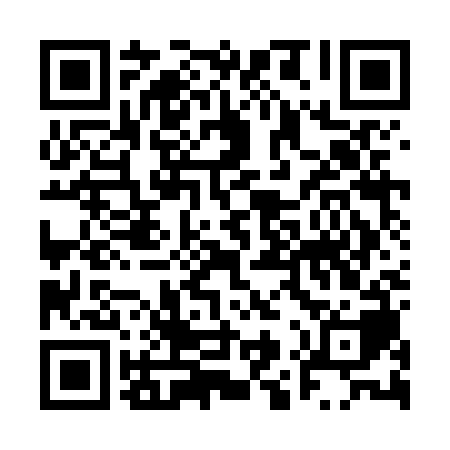 Ramadan times for A' Bhrideanach, UKMon 11 Mar 2024 - Wed 10 Apr 2024High Latitude Method: Angle Based RulePrayer Calculation Method: Islamic Society of North AmericaAsar Calculation Method: HanafiPrayer times provided by https://www.salahtimes.comDateDayFajrSuhurSunriseDhuhrAsrIftarMaghribIsha11Mon5:065:066:5112:364:186:216:218:0712Tue5:035:036:4912:354:206:246:248:0913Wed5:005:006:4612:354:226:266:268:1214Thu4:574:576:4312:354:246:286:288:1415Fri4:544:546:4012:354:266:306:308:1616Sat4:524:526:3812:344:276:326:328:1917Sun4:494:496:3512:344:296:346:348:2118Mon4:464:466:3212:344:316:376:378:2419Tue4:434:436:3012:334:336:396:398:2620Wed4:394:396:2712:334:346:416:418:2821Thu4:364:366:2412:334:366:436:438:3122Fri4:334:336:2112:334:386:456:458:3323Sat4:304:306:1912:324:396:476:478:3624Sun4:274:276:1612:324:416:496:498:3925Mon4:244:246:1312:324:436:516:518:4126Tue4:214:216:1012:314:446:546:548:4427Wed4:174:176:0812:314:466:566:568:4628Thu4:144:146:0512:314:486:586:588:4929Fri4:114:116:0212:304:497:007:008:5230Sat4:084:085:5912:304:517:027:028:5431Sun5:045:046:571:305:528:048:049:571Mon5:015:016:541:305:548:068:0610:002Tue4:574:576:511:295:558:088:0810:033Wed4:544:546:491:295:578:118:1110:064Thu4:514:516:461:295:598:138:1310:095Fri4:474:476:431:286:008:158:1510:116Sat4:444:446:401:286:028:178:1710:147Sun4:404:406:381:286:038:198:1910:178Mon4:364:366:351:286:058:218:2110:209Tue4:334:336:321:276:068:238:2310:2410Wed4:294:296:301:276:088:268:2610:27